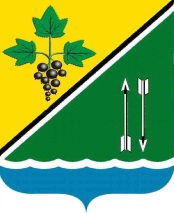 РЕВИЗИОННАЯ КОМИССИЯ КАРГАТСКОГО РАЙОНАНОВОСИБИРСКОЙ ОБЛАСТИЭКСПЕРТНОЕ ЗАКЛЮЧЕНИЕ по результатам внешней проверки годового отчёта об исполнении бюджета Карганского сельсовета Каргатского района Новосибирской области за 2015 год29.04.2016Экспертное заключение Ревизионной комиссии Каргатского района по результатам внешней проверки годового отчёта об исполнении бюджета Карганского сельсовета Каргатского района Новосибирской области за 2015 год (далее – отчёт об исполнении местного бюджета за 2015 год) подготовлено в соответствие статье 264.4 Бюджетного кодекса Российской Федерации (далее – БК РФ), статье 88 Положения о бюджетном устройстве и бюджетном процессе в Карганском сельсовете Каргатского района Новосибирской области, утверждённого решением 3-й сессии 4 созыва Совета депутатов Карганского сельсовета Каргатского района Новосибирской области от 18.11.2010 № 12 (далее – Положение о бюджетном процессе), пункту 3 статьи 4 Положения о Ревизионной комиссии Каргатского района Новосибирской области, утверждённого решением 14 сессии 2 созыва Совета депутатов Каргатского района Новосибирской области от 23.11.2011 № 157, пункту 1 Соглашения о передаче полномочий ревизионной комиссии Каргатского района от 14.03.2014, пункту 12 Плана работы Ревизионной комиссии Каргатского района на 2016 год.Отчёт об исполнении местного бюджета за 2015 год с пояснительной запиской и дополнительными материалами поступил в Ревизионную комиссию в срок, установленный пунктом 3 статьи 264.4 БК РФ.В соответствие пункту 1 статьи 264.4 БК РФ:«Годовой отчет об исполнении бюджета до его рассмотрения в законодательном (представительном) органе подлежит внешней проверке, которая включает внешнюю проверку бюджетной отчетности главных администраторов бюджетных средств и подготовку заключения на годовой отчет об исполнении бюджета».В соответствии пункту 3 статьи 264.1 БК РФ предоставлена вся указанная бюджетная отчётность.1. Макроэкономические условия исполнения местного бюджета в 2015 годуПлощадь территории муниципального образования составляет 65601 га, из них сельхозугодия – 42826 га или 65,3%.Площадь жилищного фонда – 17,5 тыс. м2, в том числе площадь муниципального жилищного фонда – 10,5 тыс. м2.На территории муниципального образования одно сельскохозяйственное предприятие ЗАО «Московское», промышленных предприятий нет, одно крестьянско-фермерское хозяйство. В течение 2013-2015 годов продолжает уменьшаться численность населения, с 622 до 593 человек. Обратная ситуация с трудовыми ресурсами: 2013 год – 348 человек, 2015 год – 351 человек.С другой стороны, средняя заработная плата увеличивается: с 9300 руб. в 2013 году до 9500 руб. в 2015 году.2. Соблюдение бюджетного законодательства при организации исполнения местного бюджета в 2015 году2.1. Система исполнения местного бюджета соответствует БК РФ, Положению о бюджетном процессе: бюджетные полномочия администрация Карганского сельсовета исполняет в соответствии со статьёй 42 Положения о бюджетном процессе; утверждён перечень получателей средств местного бюджета (администрация Карганского сельсовета, МКУК «Карганский социально-культурный комплекс»), соблюдается принцип подведомственности при финансировании (отсутствие среди получателей коммерческих организаций, учреждений других бюджетов).2.2. Утверждены лимиты бюджетных обязательств, сводная бюджетная роспись, бюджетная смета.2.3. Размещение заказа на поставку товаров, работ, услуг для государственных и муниципальных нужд производится в соответствие с Федеральным законом от 05.04.2014 № 44-ФЗ «О контрактной системе в сфере закупок товаров, работ, услуг для обеспечения государственных и муниципальных нужд».В результате анализа реестра закупок выявлено, что в нарушение подпункта 4 пункта 1 статьи 93 Федерального закона от 05.04.2014 № 44-ФЗ:«1. Закупка у единственного поставщика (подрядчика, исполнителя) может осуществляться заказчиком в следующих случаях:4) осуществление закупки товара, работы или услуги на сумму, не превышающую ста тысяч рублей»,осуществлены закупки на сумму, превышающую сто тысяч рублей, а именно:- 31.08.2015 МУП «Коммунальный комплекс Каргатского района»  – 292 022,00 руб.В реестре закупок не по всем позициям присутствует краткое наименование закупаемых товаров, работ и услуг; местонахождение поставщиков, подрядчиков и исполнителей услуг. Тем самым нарушен пункт 2 статьи 73 БК РФ:«Реестры закупок, осуществленных без заключения государственных или муниципальных контрактов, должны содержать следующие сведения:краткое наименование закупаемых товаров, работ и услуг;наименование и местонахождение поставщиков, подрядчиков и исполнителей услуг;цена и дата закупки».На данное нарушение было указано в экспертных заключениях по результатам внешней проверки годовых отчётов об исполнении бюджета за 2013, 2014 годы.2.4. Проанализировано общее соответствие бюджетной отчетности требованиям, предъявляемым Инструкцией, утвержденной Приказом Минфина РФ № 191н от 28.12.2010: - не заполнены таблицы №№ 1, 2 к пояснительной записке (ф. 0503160) - на данное замечание было указано в экспертном заключении по результатам внешней проверки годового отчёта об исполнении бюджета за 2014 годы;- согласно данным таблицы № 6 «Сведения о проведении инвентаризаций» к пояснительной записке (ф. 0503160) инвентаризация имущества и обязательств не проводилась, тем самым нарушен пункт 27 Положения по ведению бухгалтерского учёта и бухгалтерской отчётности в Российской Федерации, утверждённого приказом Министерства финансов Российской Федерации от 29.07.1998 № 34н:«27. Проведение инвентаризации обязательно:перед составлением годовой бухгалтерской отчетности (кроме имущества, инвентаризация которого проводилась не ранее 1 октября отчетного года);- в форме 0503177 «Сведения об использовании информационно-коммуникационных технологий» не указаны основные цели произведенных расходов.2.5. Из формы 0503169 «Сведения о дебиторской и кредиторской задолженности» следует, что дебиторская задолженность на 01.01.2016 отсутствует, что не соответствует данным формы 0503120 «Баланс исполнения бюджета» (Расчеты по выданным авансам (020600000) – 5000,00 руб.).Из формы 0503169 «Сведения о дебиторской и кредиторской задолженности» следует, что кредиторская задолженность – 6147611,34 руб., в том числе возврат межбюджетных трансфертов в бюджет муниципального района – 5615800,51 руб., т.е. фактическая кредиторская задолженность - 531810,83 руб. Данные  формы 0503169 соответствуют данным формы 0503120 «Баланс исполнения бюджета». Объём кредиторской задолженности по сравнению с 2014 годом снизился на 465377,96 руб. или на 46,7%. Основная составляющая кредиторской задолженности задолженность за разработку генплана поселения в сумме 415,0 тыс. руб.3. Анализ долговой политики Карганского сельсоветаСогласно отчёту об исполнении местного бюджета за 2015 год, доходы местного бюджета за 2015 год исполнены в объёме 14274,5 тыс. руб., расходы – в объёме 8343,7 тыс. руб. Соответственно, профицит местного бюджета составил 5930,8 тыс. руб., в 2014 году местный бюджет был исполнен с дефицитом 215,9 тыс. руб.Следует отметить, что при планировании местного бюджета на 2015 год правильно учтены остатки средств на счетах в органе казначейства, а именно, согласно отчёту формы 0503140 «Баланс по поступлениям и выбытиям бюджетных средств» остаток средств на остаток средств на 01.01.2015 – 52205,96 руб., фактически в источниках финансирования дефицита – 52205,96 руб.4. Анализ исполнения доходов местного бюджетаМестный бюджет на 2015 год по доходам в объёме 6881,2 тыс. руб. утверждён решением 35 сессии 4 созыва Совета депутатов Карганского сельсовета Каргатского района Новосибирской области от 23.12.2014 № 165.Решениями от 16.03.2015 № 179, от 27.05.2015 № 185, от 19.06.2015 № 193, от 28.08.2015 № 196, от 24.11.2015 № 9-а, от 25.12.2015 № 12 были внесены изменения в плановые назначения по доходам. В последней редакции уточнённый общий объём доходов составляет 14256,3 тыс. руб.В отчёте об исполнении местного бюджета за 2015 год плановый показатель по доходам составляет 14256,3 тыс. руб. Тем самым соблюдается статья 32 БК РФ.В нарушение пункта 1 статьи 184.1 БК РФ в решениях о внесении изменений в решение о бюджете не содержится информация об общем объёме доходов бюджета: «В законе (решении) о бюджете должны содержаться основные характеристики бюджета, к которым относятся общий объем доходов бюджета, общий объем расходов, дефицит (профицит) бюджета, а также иные показатели, установленные настоящим Кодексом, законами субъектов Российской Федерации, муниципальными правовыми актами представительных органов муниципальных образований (кроме законов (решений) о бюджете)».Исполнение местного бюджета по доходам за 2015 год составило 14274,5 тыс. руб. или 100,1% к плану.Из общей суммы доходов налоговые и неналоговые поступления составили 1358,6 тыс. руб. или 9,5%, безвозмездные поступления – 12915,9 тыс. руб. или 90,5%.По сравнению с предыдущим годом поступления в местный бюджет в целом увеличились на 3788,1 тыс. руб. или на 36,1%, в том числе налоговые и неналоговые поступления увеличились на 896,7 тыс. руб. или на 194,1%, безвозмездные поступления увеличились на 2891,4 тыс. руб. или на 28,8%.Налоговые доходы местного бюджета за 2015 год исполнены в объеме 1285,7 тыс. руб. или 106,8% от плановых назначений.Подробный анализ поступления налоговых доходов представлен в таблице 1.Таблица 1. Структура и динамика поступления налоговых доходов местного бюджета, тыс. руб.Увеличение поступлений налоговых доходов по отношению к 2014 году связано с включением в состав налоговых доходов акцизов по подакцизным товарам.В пояснительной записке отсутствует объяснение снижению поступлений налога на имущество по отношению к 2014 году.Неналоговые доходы местного бюджета за 2015 год исполнены в объеме 72,9 тыс. руб. или 109,5% от плановых назначений.Подробный анализ поступления неналоговых доходов представлен в таблице 2.Таблица 2. Структура и динамика поступления неналоговых доходов местного бюджета, тыс. руб.В связи с изменением в БК РФ доходы от аренды за земельные участки, расположенные в сельских поселениях, поступают по нормативу 100% в бюджет муниципального района.Безвозмездные поступления местного бюджета за 2015 год исполнены в объеме 12915,9 тыс. руб. или 99,5% от плановых назначений (недоисполнение – 69,5 тыс. руб.).Подробный анализ поступления безвозмездных поступлений представлен в таблице 3.Таблица 3. Структура безвозмездных поступлений местного бюджета, тыс. руб.5. Анализ исполнения расходов местного бюджетаМестный бюджет на 2015 год по расходам в объёме 6881,2 тыс. руб. утверждён решением 35 сессии 4 созыва Совета депутатов Карганского сельсовета Каргатского района Новосибирской области от 23.12.2014 № 165.Решениями от 29.01.2015 № 172, от 16.03.2015 № 179, от 27.05.2015 № 185, от 19.06.2015 № 193, от 28.08.2015 № 196, от 24.11.2015 № 9-а, от 25.12.2015 № 12 были внесены изменения в плановые назначения по расходам. В последней редакции уточнённый общий объём расходов составляет 14308,5 тыс. руб.В отчёте об исполнении местного бюджета за 2015 год плановый показатель по расходам составляет 14308,5 тыс. руб. Тем самым соблюдается статья 32 БК РФ и выполняется пункт 3 статьи 217 БК РФ:«Утвержденные показатели сводной бюджетной росписи должны соответствовать закону (решению) о бюджете».В нарушение пункта 1 статьи 184.1 БК РФ в решениях о внесении изменений в решение о бюджете не содержится информация об общем объёме расходов бюджета.Исполнение местного бюджета по расходам за 2015 год составило 8343,7 тыс. руб. или 58,3% к плану (недоисполнение – 5964,8 тыс. руб.).Информация о структуре и динамике расходов местного бюджета в 2013-2015 годах представлена в таблице 4.Таблица 4. Анализ структуры расходов местного бюджета, тыс. руб.По разделу 01 «Общегосударственные вопросы» расходы в 2015 году исполнены в объёме 2413,0 тыс. руб. или 96,4% к плану (недоисполнение – 89,2 тыс. руб.). Удельный вес раздела в расходах бюджета составил 28,9%.При анализе исполнения местного бюджета за 2015 год установлено, что расходы на содержание главы муниципального образования в объёме 459,6 тыс. руб. соответствуют нормативу, установленному постановлением администрации Новосибирской области от 28.12.2007 № 206-па.Проанализированы расходы на содержание органов местного самоуправления на соответствие нормативу, установленному постановлением администрации Новосибирской области от 28.12.2007 № 206-па.Фактические расходы составляют 1621,8 тыс. руб., не включаются в норматив расходы на содержание зданий и помещений муниципальной собственности, занимаемых администрациями поселений с численностью населения менее 3000 человек, в сумме 98,9 тыс. руб., а также расходы, связанные с передачей полномочий муниципальному району, в сумме 33,8 тыс. руб. Норматив – 1517,3 тыс. руб. (593 человека * 2558,7 руб.). Значит, 1621,8 - 1517,3 - 98,9 -33,8 = -28,2 тыс. руб. Следовательно, превышения норматива нет. Тем самым выполняется пункт 2 статьи 136 БК РФ.Для расчёта норматива использована численность населения по данным органа статистики на 01.01.2015 – 593 человека согласно постановлению администрации Новосибирской области от 28.12.2007 № 206-па.По разделу 02 «Национальная оборона» расходы в 2015 году исполнены в объёме 77,4 тыс. руб. или 100% к плану. Удельный вес раздела в расходах бюджета составил 0,9%.По разделу 03 «Национальная безопасность и правоохранительная деятельность» расходы в 2015 году исполнены в объёме 7,5 тыс. руб. или 100% к плану. Удельный вес раздела в расходах бюджета составил 0,1%.По разделу 04 «Национальная экономика» расходы в 2015 году исполнены в объёме 631,9 тыс. руб. или 90,6% к плану (недоисполнение – 65,6 тыс. руб.). Удельный вес раздела в расходах бюджета составил 7,6%. Согласно пояснительной записке недоисполнение расходов по данному разделу связано с несвоевременностью представления поставщиками (подрядчиками, исполнителями) документов для расчетов.Ревизионная комиссия отмечает следующее:1) уточнённые бюджетные назначения по разделу/подразделу 0409 «Дорожное хозяйство (дорожные фонды)» составляют 697,5 тыс. руб., что меньше уточнённых бюджетных назначений по КБК 295 1 03 02000 01 0000 110 «Акцизы по подакцизным товарам (продукции), производимым на территории Российской Федерации» в сумме 753,9 тыс. руб., тем самым нарушен пункт 5 статьи 179.4 БК РФ:«Объем бюджетных ассигнований муниципального дорожного фонда утверждается решением о местном бюджете на очередной финансовый год (очередной финансовый год и плановый период) в размере не менее прогнозируемого объема доходов бюджета муниципального образования, установленных решением представительного органа муниципального образования, указанным в абзаце первом настоящего пункта, от:акцизов на автомобильный бензин, прямогонный бензин, дизельное топливо, моторные масла для дизельных и (или) карбюраторных (инжекторных) двигателей, производимые на территории Российской Федерации, подлежащих зачислению в местный бюджет;иных поступлений в местный бюджет, утвержденных решением представительного органа муниципального образования, предусматривающим создание муниципального дорожного фонда».2) исполнение по разделу/подразделу 0409 «Дорожное хозяйство (дорожные фонды)» составляет 631,9 тыс. руб., что меньше уточнённых бюджетных назначений по КБК 295 1 03 02000 01 0000 110 «Акцизы по подакцизным товарам (продукции), производимым на территории Российской Федерации» в сумме 753,9 тыс. руб., разница в сумме 122,0 тыс. руб. должна быть направлена на увеличение бюджетных ассигнований муниципального дорожного фонда в 2016 году в соответствие пункту 5 статьи 179.4 БК РФ:«Бюджетные ассигнования муниципального дорожного фонда, не использованные в текущем финансовом году, направляются на увеличение бюджетных ассигнований муниципального дорожного фонда в очередном финансовом году».По разделу 05 «Жилищно-коммунальное хозяйство» расходы в 2015 году исполнены в объёме 1155,3 тыс. руб. или 16,8% к плану (недоисполнение – 5710,6 тыс. руб.). Удельный вес раздела в расходах бюджета составил 13,8%. По данному разделу производились расходы на содержание жилищного хозяйства (43,9 тыс. руб.), коммунального хозяйства (939,5 тыс. руб.) и благоустройство территории поселения (171,9 тыс. руб.). Согласно пояснительной записке недоисполнение расходов по данному разделу связано с тем, что работы, произведенные по реконструкции водопровода, выполнены не полностью, поэтому акты выполненных работ не были подписаны.По разделу 08 «Культура, кинематография» расходы в 2015 году исполнены в объёме 4027,6 тыс. руб. или 99,4% к плану (недоисполнение – 99,4 тыс. руб.). Удельный вес раздела в расходах бюджета составил 48,3%.По разделу 10 «Социальная политика» расходы в 2015 году исполнены в объёме 29,0 тыс. руб. или 100% к плану. Удельный вес раздела в расходах бюджета составил 0,3%.Вывод: годовой отчёт об исполнении бюджета Карганского сельсовета Каргатского района Новосибирской области за 2015 год признать достоверным, однако имеются нарушения и замечания.Учитывая изложенное, Ревизионная комиссия предлагает:Администрации Карганского сельсовета:1) формы бюджетной отчётности (0503160 (таблицы 1,2), 0503177) должны содержать всю необходимую информацию;2) инвентаризация имущества и обязательств должна проводиться в соответствие приказу Министерства финансов Российской Федерации от 29.07.1998 № 34н;3) в текстовой части решений о внесении изменений в бюджет должны быть указаны общий объём доходов и расходов, дефицит (профицит) бюджета согласно статье 184.1 БК РФ;4) при осуществлении закупок у единственного поставщика строго следовать подпункту 4 пункта 1 статьи 93 Федерального закона от 05.04.2014 № 44-ФЗ;5) при ведении реестра закупок строго следовать пункту 2 статьи 73 БК РФ;6) при планировании и использовании бюджетных ассигнований муниципального дорожного фонда строго следовать пункту 5 статьи 179.4 БК РФ;7) при исполнении бюджета 2016 года увеличить бюджетные ассигнования муниципального дорожного фонда за счёт остатков 2015 года в объёме не менее 122,0 тыс. руб.Совету депутатов Карганского сельсовета: учесть изложенные в настоящем заключении замечания при рассмотрении отчёта об исполнении бюджета Карганского сельсовета Каргатского района Новосибирской области за 2015 год.Экспертное заключение направить в администрацию Карганского сельсовета и Совет депутатов Карганского сельсовета.Председатель Ревизионной комиссии				Т.Г. Белоусова	Инспектор Ревизионной комиссии					А.В. ДовгучицНаименования доходаИсполнение бюджетаИсполнение бюджетаИсполнение бюджетаДоля в общем объёме налоговых доходовДоля в общем объёме налоговых доходовДоля в общем объёме налоговых доходовАбсолютный прирост (тыс. руб./проценты)Абсолютный прирост (тыс. руб./проценты)Наименования дохода2013201420152013201420152014 к 20132015 к 2014123456789НДФЛ380,4313,3362,389,2%85,2%28,2%-67,1 / -17,6%49,0 / 15,6%123456789Акцизы835,365,0%Налог на имущество физических лиц0,221,06,80,0%5,7%0,5%20,8 / 105 раз-14,2 / -67,6%Земельный налог45,833,381,310,7%9,1%6,3%-12,5 / -27,3%48,0 / 144,1%Прочие0,20,0%Итого налоговых доходов426,6367,61285,7100%100%100%-59,0 /-13,8%918,1 / 249,8%Наименования доходаИсполнение бюджетаИсполнение бюджетаИсполнение бюджетаДоля в общем объёме неналоговых доходовДоля в общем объёме неналоговых доходовДоля в общем объёме неналоговых доходовАбсолютный прирост (тыс. руб./проценты)Абсолютный прирост (тыс. руб./проценты)Наименования дохода2013201420152013201420152014 к 20132015 к 2014Аренда земли16,519,07,0%20,1%2,5 / 15,2%Аренда имущества29,328,828,812,4%30,5%39,5%-0,5 / -1,7%Платные услуги7,03,42,33,0%3,6%3,2%-3,6 / -51,4%-1,1 / -32,4%Возмещение затрат183,943,141,877,7%45,7%57,3%-140,8 /-76,6%-1,3 /-3,0%Итого неналоговых доходов236,794,372,9100%100%100%-142,4 /-60,2%-21,4 /-22,7%Наименования доходаИсполнение бюджетаИсполнение бюджетаИсполнение бюджетаДоля в общем объёме безвозмездных поступленийДоля в общем объёме безвозмездных поступленийДоля в общем объёме безвозмездных поступленийАбсолютный прирост (тыс. руб./проценты)Абсолютный прирост (тыс. руб./проценты)Наименования дохода2013201420152013201420152014 к 20132015 к 2014Дотации5192,26126,95370,775,3%61,1%41,6%934,7 / 18,0%-756,2 / -12,3%Субсидии1361,32875,36309,919,7%28,7%48,9%1514,0 / 111,2%3434,6 / 119,5%Субвенции66,172,877,51,0%0,7%0,6%6,7 / 10,1%4,7 / 6,5%ИМБТ727,6974,81157,810,6%9,7%9,0%247,2 / 34,0%183,0 / 18,8%Возврат остатков МБТ-452,9-25,3Итого безвозмездных поступлений6894,310024,512915,9100%100%100%3130,2 / 45,4%2891,4 / 28,8%Наименование статей расходовИсполнение бюджетаИсполнение бюджетаИсполнение бюджетаДоля в общих расходахДоля в общих расходахДоля в общих расходахАбсолютный прирост (тыс. руб./проценты)Абсолютный прирост (тыс. руб./проценты)Наименование статей расходов2013201420152013201420152014 к 20132015 к 2014Общегосударственные вопросы2160,92142,92413,027,9%20,0%28,9%-18,0 / -0,8%270,1 / 12,6%Национальная оборона66,072,777,40,9%0,7%0,9%6,7 / 10,2%4,7 / 6,5%Национальная безопасность и правоохранительная деятельность635,596,77,58,2%0,9%0,1%-538,8 / -84,8%-89,2 / -92,2%Национальная экономика383,02959,4631,94,9%27,7%7,6%2576,4 / 7,7 раза-2327,5 / -78,6%Жилищно-коммунальное хозяйство1305,71974,21155,316,9%18,4%13,8%668,5 / 51,2%-818,9 / -41,5%Образование3,02,00,0%0,0%Культура, кинематография3175,93440,34027,641,0%32,1%48,3%264,4 / 8,3%587,3 / 17,1%Социальная политика11,814,429,00,2%0,1%0,3%2,6 / 22,0%14,6 / 101,4%Физическая культура и спорт0,91,60,0%0,0%0,7 / 77,8%Итого расходов7742,710702,38343,7100%100%100%2959,6 / 38,2%-2358,6 / -22,0%